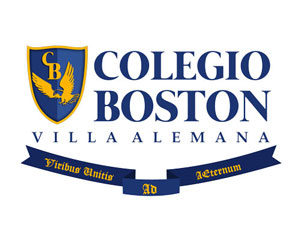 INFORMACIÓN DE TALLERES 2021.LOS REFUERZOS EDUCATIVOS O APOYOS DENTRO Y FUERA DEL AULAComo Comunidad  Educativa, nos hemos  propuesto   que el alumnado alcance las capacidades básicas contenidas en los objetivos generales de cada uno de los niveles, es por ello que  se  ha  ajustado la   intervención educativa  especialmente a aquellos estudiantes  con dificultades de aprendizaje  y  a  aquellos  que  presentan una actitud positiva y activa hacia  el aprendizaje, para potenciarlos.1. Objetivos del Refuerzo Educativo Adquirir los conocimientos básicos, habilidades y destrezas para el desarrollo de sus capacidades. Prevenir y evitar el fracaso escolar.Propiciar en los alumnos una actitud positiva y activa hacia el aprendizaje.Reforzar la autoestima personal y escolar del alumnado. Se establecerán  contenidos básicos o mínimos en cada área por ciclos y a su vez  por niveles, dentro de las unidades didácticas de cada curso. 1.2. Contenidos de los talleres  de  refuerzo, pedagógico, nivelación  y avanzada:Lenguaje  y Comunicación:Taller  de Comprensión  Lectora Teatral: Desde 1° a 6° BásicoRefuerzo  Pedagógico en Lenguaje: desde 1° a 4° Básico, con acompañamiento en Aula.Nivelación   Lectura y Activación Mental: 7° y 8° BásicoNivelación Habilidades de Comprensión Lectora: Desde 5°  a 8° Básico, con acompañamiento en aula.Taller  Avanzado en Lenguaje: 3° MedioTaller  de  Desarrollo Léxico: 4° MedioMatemática:Nivelación y Refuerzo  en Matemática: Desde 1° a 6° Básico, y de 1° a 4° MedioTaller  de  Apoyo en Matemática: Desde 1° a 4° MedioNivelación  Matemática Avanzada: Desde 7° Básico  a 4° Medio Idioma extranjero: Inglés.Taller de  Nivelación de inglés: En todos los niveles. Desde 1° año Básico a 4° Medio.Psicopedagogía.Talleres  de  Apoyo Psicopedagógico: En todos los niveles. Desde 1° año Básico a 4° Medio con acompañamiento en  aula.6.3 Horarios  Talleres  de  Apoyo Pedagógico y NivelaciónISABEL PALACIOSUTP BÁSICANivelación y RefuerzoMatemática (Jornada Tarde)Guillermo Aillón3° BásicoMartes14:10 hrs.Nivelación y RefuerzoMatemática (Jornada Tarde)Guillermo Aillón4° básicoMartes15:00  hrs.Nivelación Habilidades de Comprensión Lectora(Jornada Mañana)Grace Lineros-En clases  presenciales  acompaña en aula como T.A.5° BásicoMiércoles11:15 hrs.Nivelación Habilidades de Comprensión Lectora(Jornada Mañana)Grace Lineros-En clases  presenciales  acompaña en aula como T.A.6°BásicoMiércoles08:15 hrs.NivelaciónHabilidades de ComprensiónLectora (Jornada Tarde)Grace LinerosEn clases 100% remota5° BásicoLunes14:10 hrs.NivelaciónHabilidades de ComprensiónLectora (Jornada Tarde)Grace LinerosEn clases 100% remota6°BásicoLunes14:55 hrs.Refuerzo PedagógicoLenguaje (Jornada Tarde)Muriel Sanhueza1° BásicoLunes14:30 hrs.Refuerzo PedagógicoLenguaje (Jornada Tarde)Muriel Sanhueza2° BásicoMartes14:30 hrsRefuerzo PedagógicoLenguaje (Jornada Tarde)Muriel Sanhueza3° BásicoMiércoles14:30 hrsRefuerzo PedagógicoLenguaje (Jornada Tarde)Muriel Sanhueza4° BásicoJueves14:30 hrs      TALLERES   DE  APOYO PEDAGOGICO Y NIVELACION  -  1° a 6° BÁSICO      TALLERES   DE  APOYO PEDAGOGICO Y NIVELACION  -  1° a 6° BÁSICO      TALLERES   DE  APOYO PEDAGOGICO Y NIVELACION  -  1° a 6° BÁSICO      TALLERES   DE  APOYO PEDAGOGICO Y NIVELACION  -  1° a 6° BÁSICO      TALLERES   DE  APOYO PEDAGOGICO Y NIVELACION  -  1° a 6° BÁSICOASIGNATURADOCENTECURSODIAHORATaller ComprensiónLectoraTeatral(Jornada tarde)Carla Labrín1° Básico2° Básico3° BásicoMartes14:10 hrsTaller ComprensiónLectoraTeatral(Jornada tarde)Carla Labrín4° básico5° Básico6° BásicoMiércoles14:10 hrs.Nivelación Inglés(jornada mañana)Claudia Cárdenas5° BásicoLunes09:45 hrs.Nivelación Inglés(Jornada mañana)Diego Fuentealba1° BásicoJueves 10:00 hrs.Nivelación Inglés(Jornada mañana)Diego Fuentealba2° BásicoMartes11:30 hrs.Nivelación Inglés(Jornada mañana)Diego Fuentealba3° BásicoMartes08:30 hrs.Nivelación Inglés(Jornada mañana)Diego Fuentealba4° BásicoJueves11:30 hrs.Nivelación Inglés(Jornada mañana)Diego Fuentealba6° BásicoLunes08:15 hrs.Nivelación y RefuerzoMatemática(Jornada tarde)Claudia Rojas1° BásicoJueves14:30 hrs.Nivelación y RefuerzoMatemática(Jornada tarde)Claudia Rojas2° BásicoJueves15:30 hrs.Nivelación y RefuerzoMatemática(Jornada tarde)Claudia Rojas5° BásicoMartes14:30 hrs.Nivelación y RefuerzoMatemática(Jornada tarde)Claudia Rojas6° BásicoMartes15:30 hrs